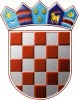 REPUBLIKA HRVATSKA VARAŽDINSKA ŽUPANIJA OPĆINA SVETI ILIJAOpćinsko vijećeKLASA: 321-02/2-03/01 URBROJ: 2186-08-03-2-01U Sveti Ilija, 13.12.2022. Na temelju odredbi članka 69. Zakona o šumama („Narodne novine“ broj 68/18, 115/18, 98/19), članka 30. Statuta Općine Sv. Ilija („Službeni vjesnik Varaždinske županije“ broj 05/18, 36/20 i 33/21), Općinsko vijeće Općine Sveti Ilija na svojoj 09. sjednici održanoj dana 13.12.2022. godine donosiIZMJENE I DOPUNE PROGRAMAutroška sredstava šumskog doprinosa za 2022. godinuČlanak 1.Ovim Programom utroška sredstava šumskog doprinosa za 2022. godinu (u daljnjem tekstu: Program) utvrđuje se namjena korištenja i kontrola utroška sredstava šumskog doprinosa kojeg plaćaju pravne i fizičke osobe koje obavljaju prodaju proizvoda iskorištavanjem šuma (drvni sortimenti) na području Općine Sveti Ilija, u visini 5% od prodajne cijene proizvoda po panju.Članak 2.U Proračunu Općine Sveti Ilija za 2022. godinu planirani prihod šumskog doprinosa iz članka1. Ovog Programa iznosi 500,00 kuna (slovima: petsto kuna), a u izmjenama i dopunama Programa utroška sredstava šumskog doprinosa za 2022. godinu iznosi 500,00 kuna.Članak 3.Sredstva iz članka 2. ovog Programa koristiti će se za financiranje izgradnje komunalne infrastrukture – održavanje cestovne infrastrukture na području Općine Sveti Ilija za nabavu prometnih znakova.Članak 4.Ove Izmjene i dopune Programa utroška sredstava šumskog doprinosa za 2022.g. sastavni su dio Izmjena i dopuna Proračuna Općine Sveti Ilija za 2022.g., a stupaju na snagu osmog dana od dana objave u „Službenom vjesniku Varaždinske županije“.Predsjednik Općinskog vijeća: Dean Hrastić, dipl.ing.